Условия охраны здоровья обучающихся, в том числе инвалидов и лиц с ограниченными возможностями здоровья	В школе реализуется Программа по укреплению и сохранению здоровья обучающихся «Школа – территория  становления здоровой личности».	Специализированные кабинеты по охране и укреплению здоровья: Медицинские кабинеты оснащены холодильниками для хранения лекарственных средств, приборами санации медицинского кабинета. Наши медработники используют электронные термометры и тонометры.Медицинский, процедурный и стоматологический кабинеты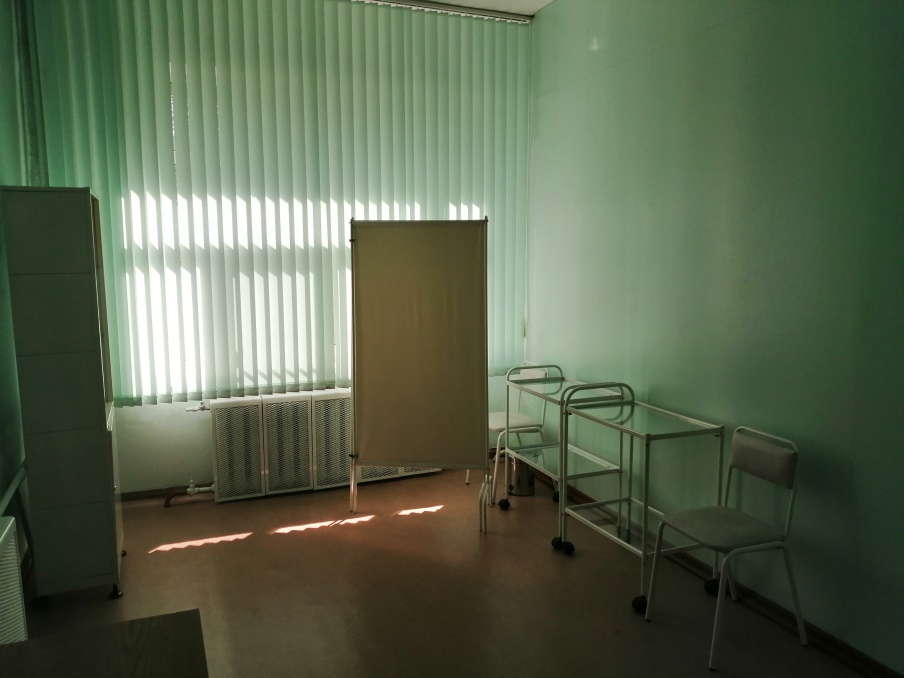 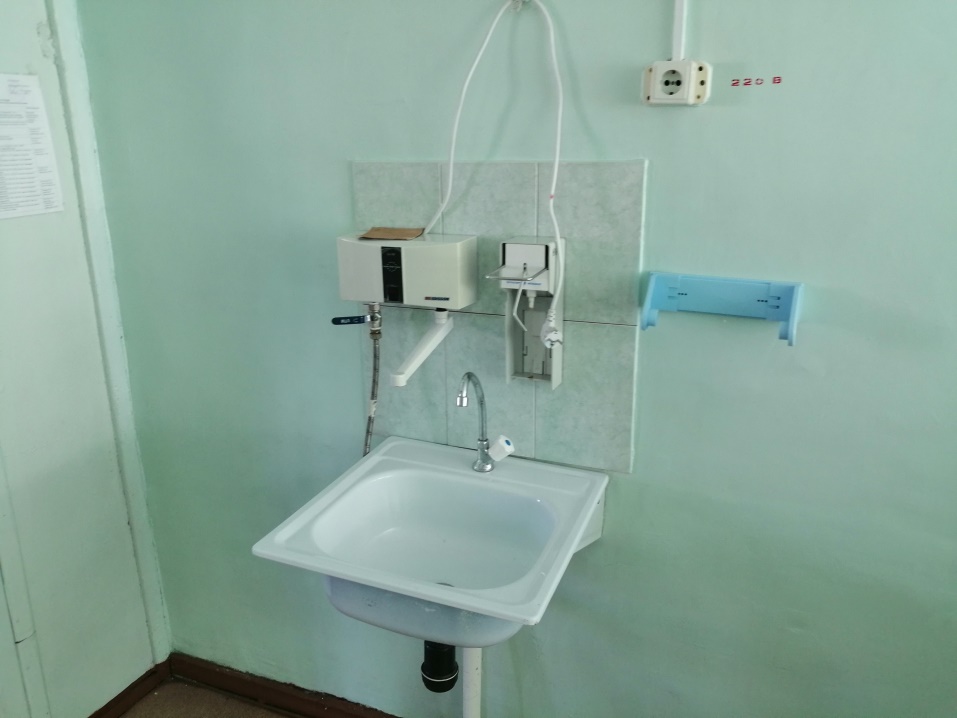 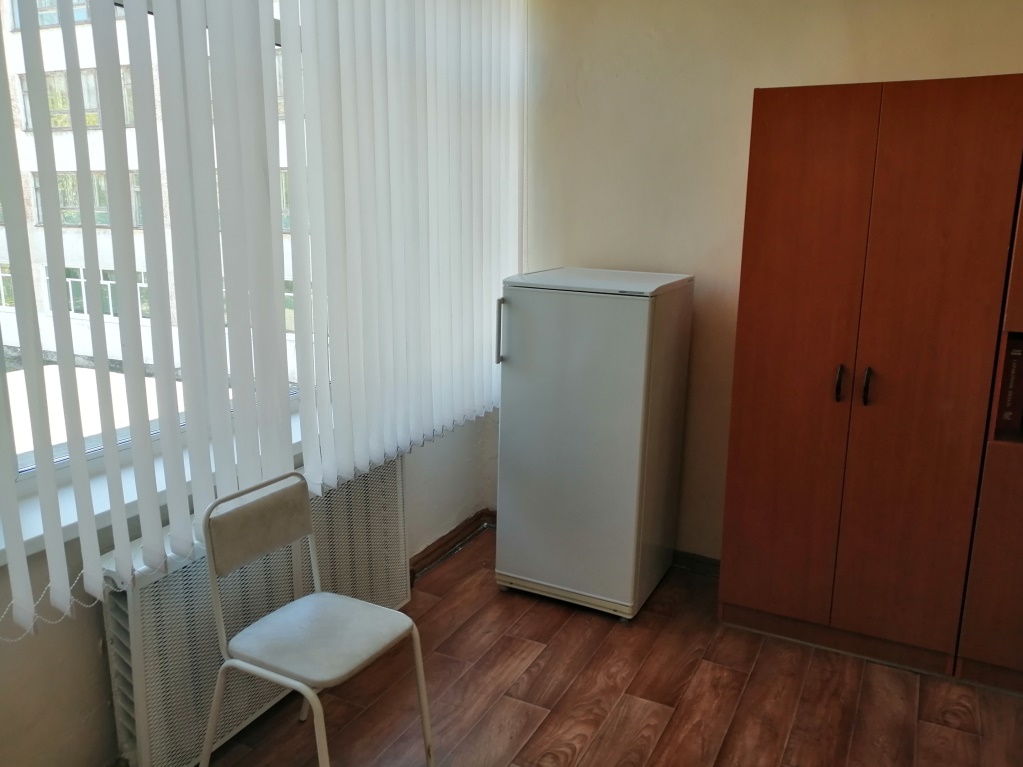 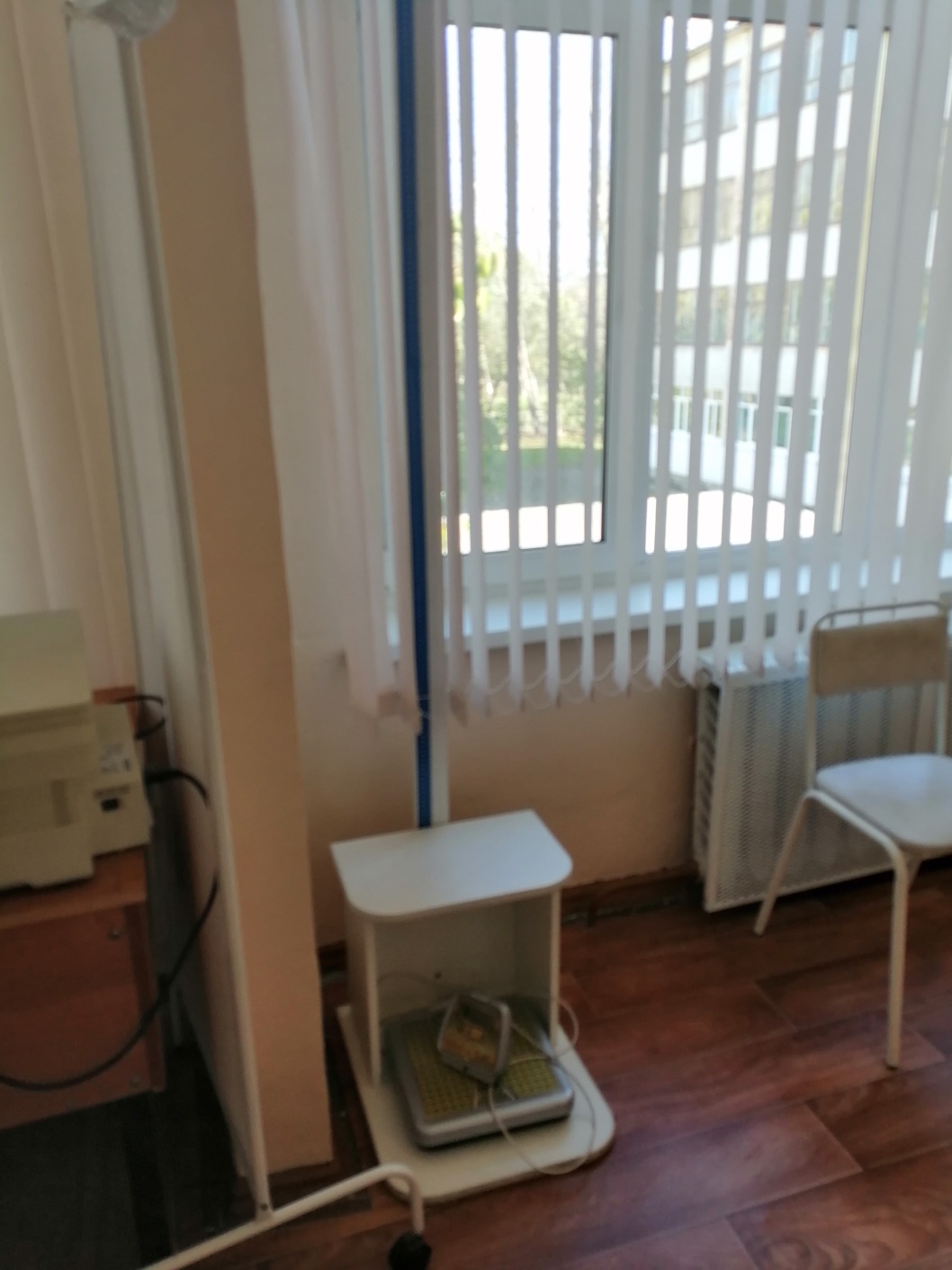 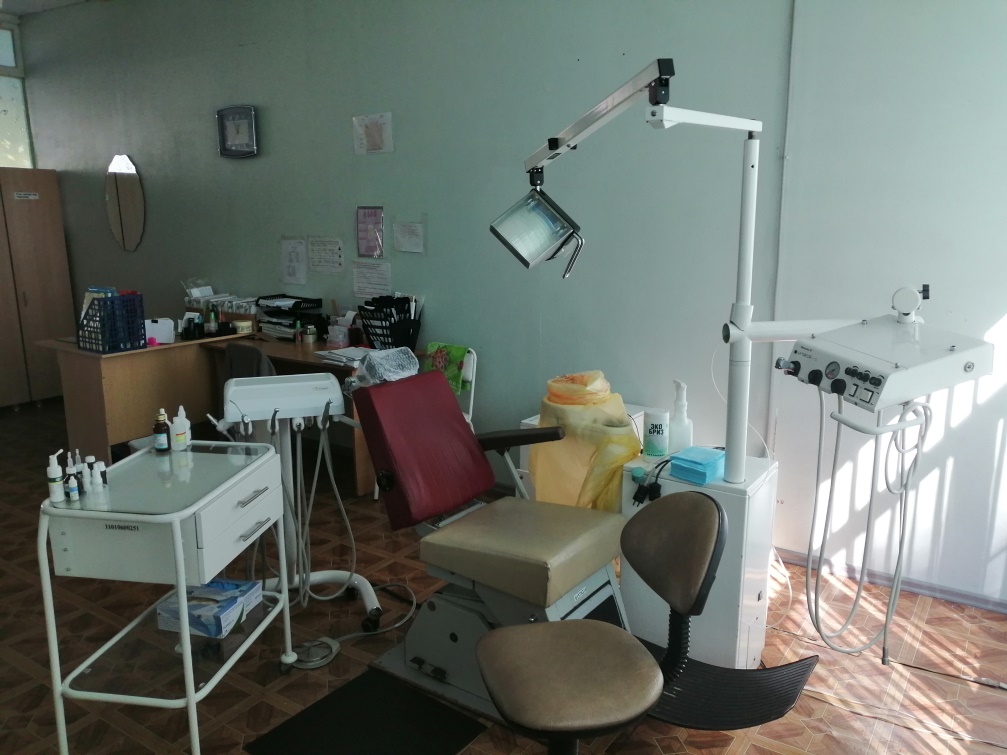 Игровая комната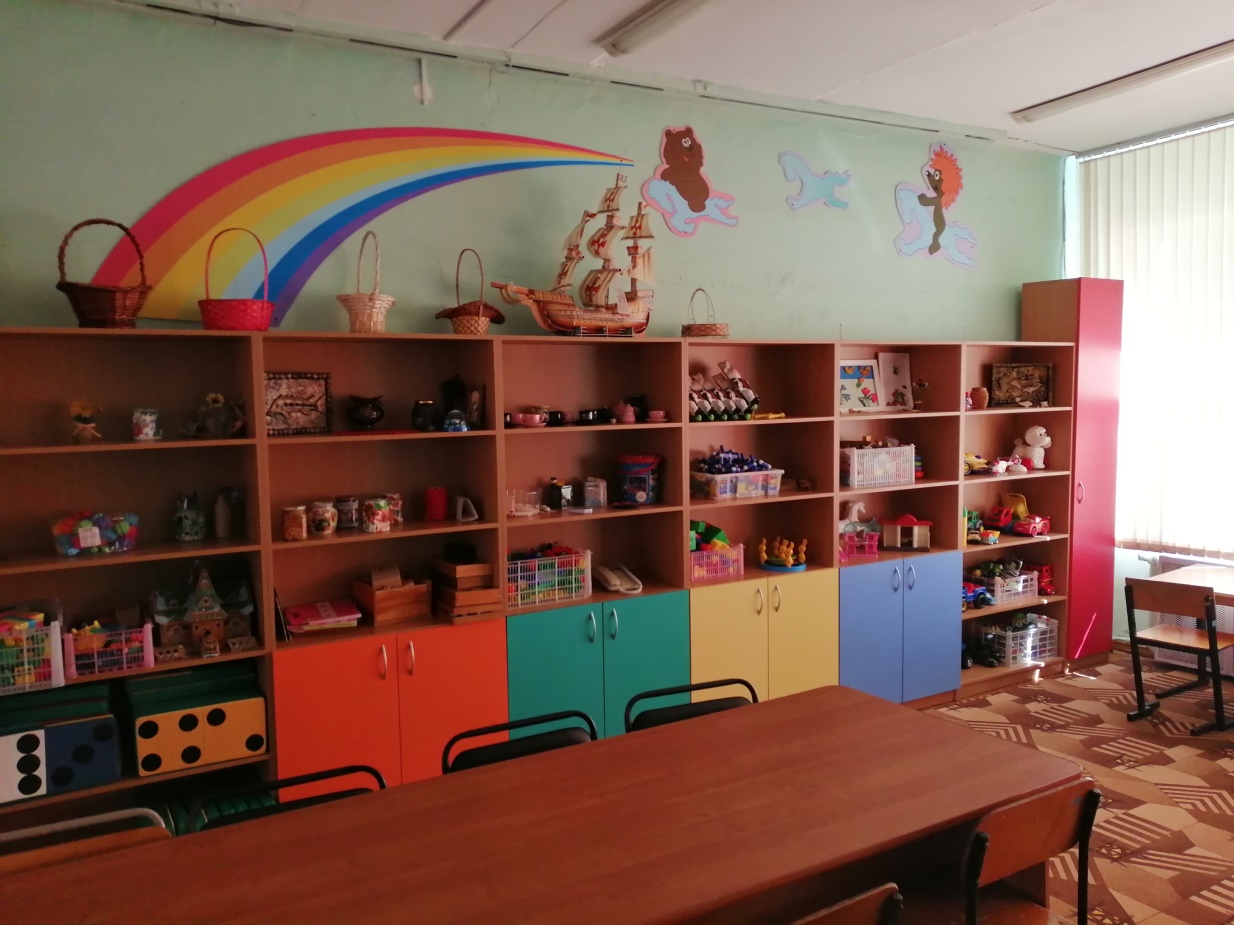 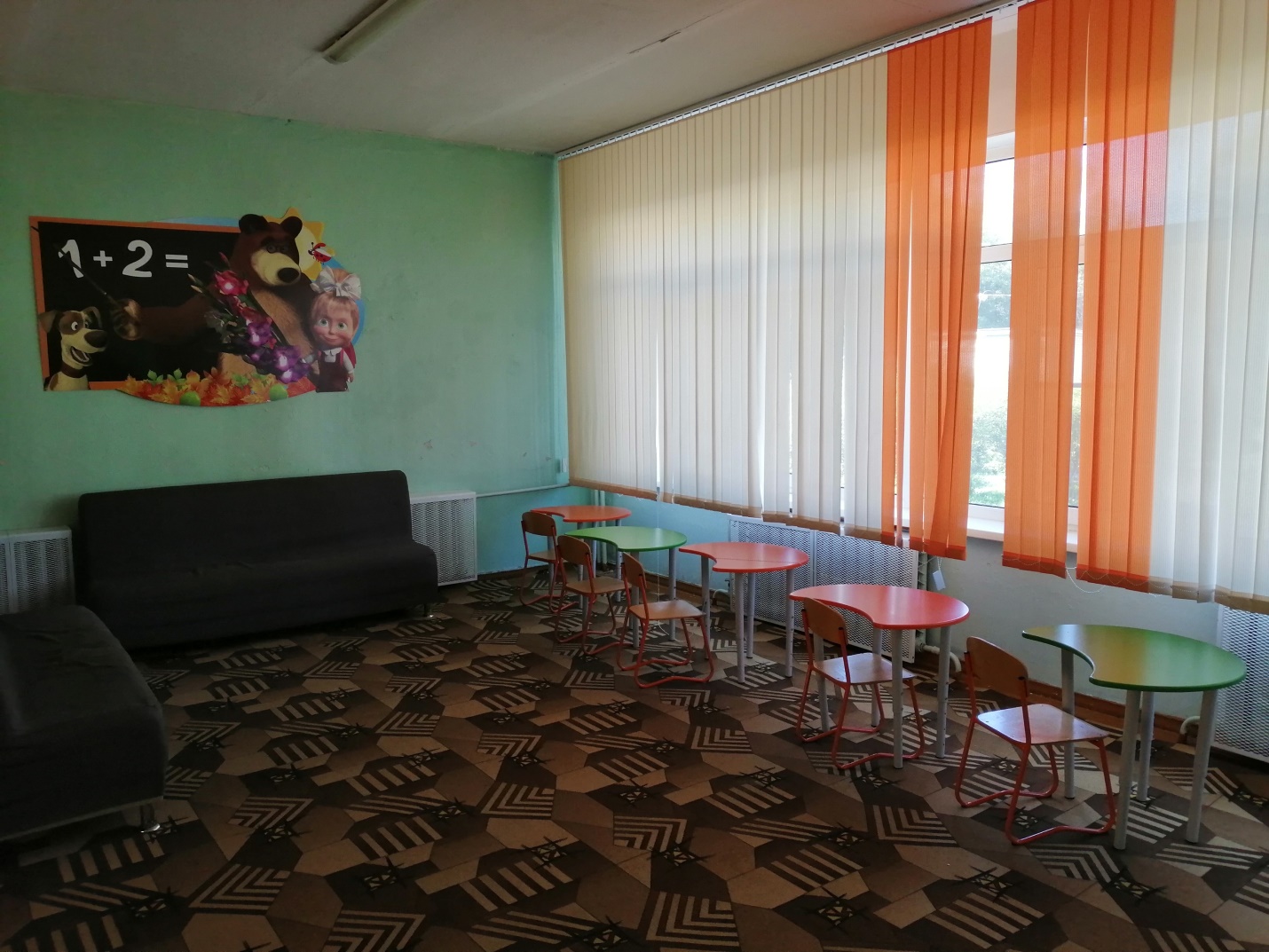 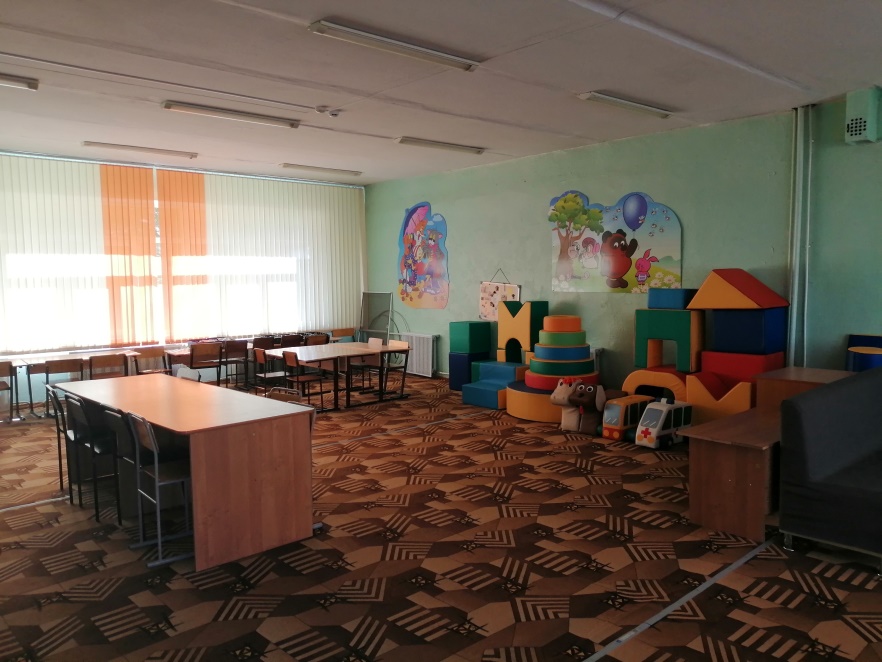 Сенсорная комната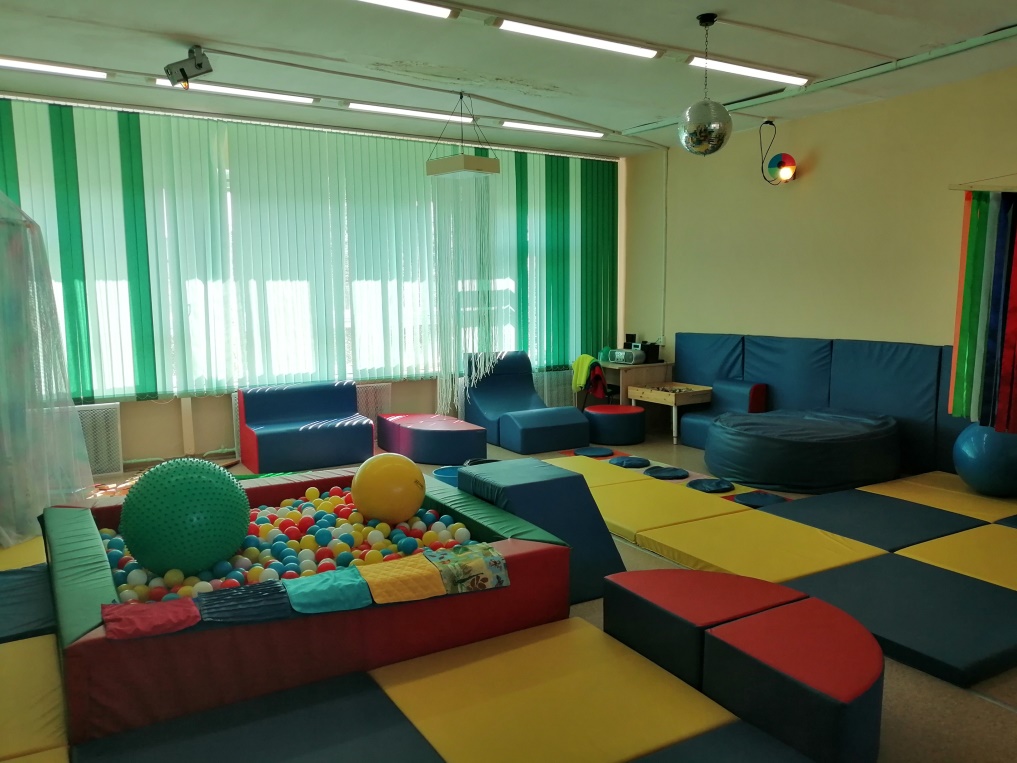 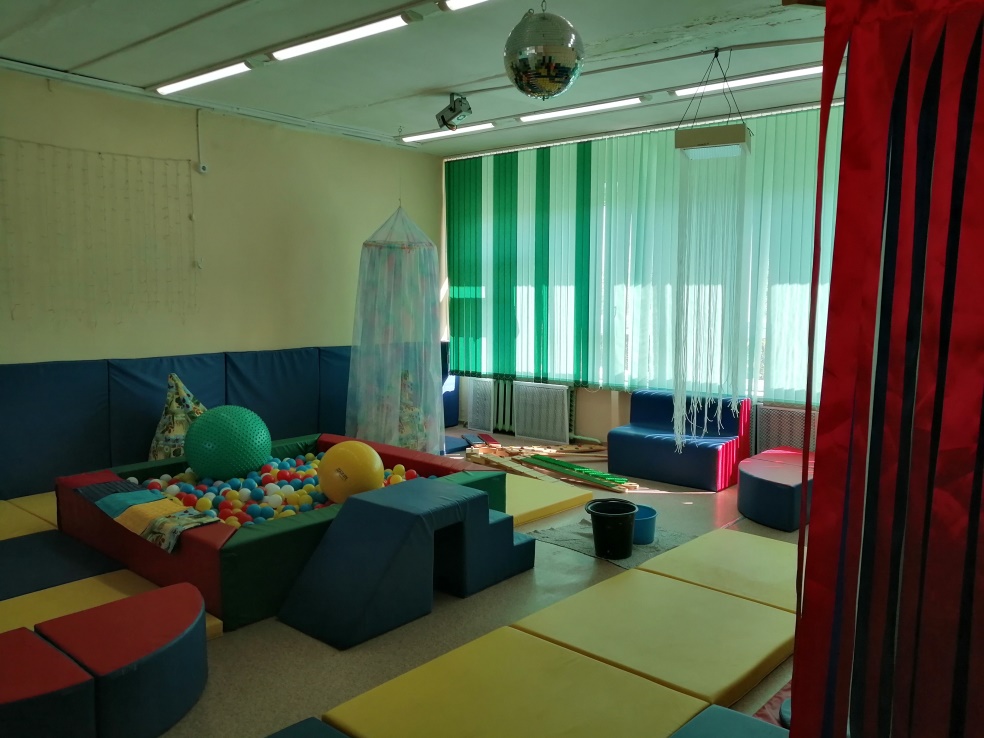 